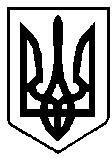 ВАРАСЬКА МІСЬКА РАДАВосьме скликання(Одинадцята сесія)Р І Ш Е Н Н Я20 серпня 2021 року						№ 630З метою впорядкування надання пільг на санаторно-курортне лікування деяких категорій громадян за рахунок коштів місцевого бюджету, які мають на це право, відповідно до абзацу 3 пункту 2 постанови Кабінету Міністрів України від 22.02.2006 №187 «Про затвердження Порядку забезпечення санаторно-курортними путівками деяких категорій громадян структурними підрозділами з питань соціального захисту населення районних, районних у м. Києві держадміністрацій, виконавчими органами міських, районних у містах (у разі їх утворення (крім м. Києва) рад» (із змінами), враховуючи рішення Вараської міської ради від 24.02.2021 №110 «Про затвердження структури виконавчих органів Вараської міської ради, загальної чисельності працівників апарату управління» із змінами, від 14.04.2021 №309 «Про створення юридичної особи - Департамент соціального захисту та гідності виконавчого комітету Вараської міської ради» та від 28.05.2021 № 383 «Про припинення юридичної особи публічного права - управління праці та соціального захисту населення виконавчого комітету Вараської міської ради шляхом ліквідації», керуючись статтею 25 Закону України «Про місцеве самоврядування в Україні», підпунктом б пункту 3, пунктом 20-4 частини першої статті 91 Бюджетного кодексу України, за погодженням з постійними комісіями Вараської міської ради, Вараська міська радаВ И Р І Ш И Л А:Внести зміни до рішення Вараської міської ради від 24.02.2021 №119 «Про затвердження Порядку забезпечення санаторно-курортними путівками 2деяких категорій громадян Вараської міської територіальної громади за рахунок коштів місцевого бюджету», а саме: додаток до рішення викласти в новій редакції (додається).Визнати таким, що втратив чинність, додаток до рішення Вараської міської ради № 119 від 24.02.2021.Контроль за виконанням цього рішення покласти на заступника міського голови з питань діяльності виконавчих органів ради відповідно до розподілу функціональних обов’язків, постійні комісії Вараської міської ради: з питань соціального захисту та охорони здоров’я; з питань бюджету, фінансів, економічного розвитку та інвестиційної політики.Міський голова								Олександр МЕНЗУЛ